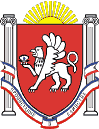 Администрация Новоандреевского сельского поселенияСимферопольского района Республики Крым_____________________________________________________________________________ПОСТАНОВЛЕНИЕ__ мая 2016 года 			          № __				с. НовоандреевкаОб утверждении плана по противодействию коррупции в Новоандреевскомсельском поселении на 2016/2017годаВ соответствии с Федеральным законом от 06.10.2003 № 131-ФЗ «Об общих принципах организации местного самоуправления в Российской Федерации», Федеральным законом от 25.12.2008 № 273-ФЗ «О противодействии коррупции», Законом Республики Крым от 22.07. 2014 № 36-ЗРК «О противодействии коррупции в Республике Крым» и в целях совершенствования мер по противодействию коррупции на территории Новоандреевского сельского поселения Администрация Новоандреевского сельского поселения ПОСТАНОВЛЯЕТ:1.	Утвердить  плана по противодействию коррупции в Новоандреевском сельском поселении на 2016/2017года2. Ответственному лицу за работу по профилактике коррупционных и иных правонарушений – Носовскому М.Л. и обозначенным в Плане лицам, обеспечить выполнение Плана по противодействию коррупции в Новоандреевском сельском  поселении.Обнародовать настоящее постановление путем вывешивания его на информационном стенде администрации Новоандреевского сельского поселения (первый этаж здания администрации Новоандреевского сельского поселения, расположенного по адресу: Симферопольский р-н., с. Новоандреевка, ул. Победы 36), а также разместить его на официальном сайте Новоандреевского сельского поселения (http://novoandreevka.ru/).4. Контроль выполнения настоящего решения оставляю за собой.Председатель Новоандреевского сельского совета – глава администрацииНовоандреевского сельского поселения			В.Ю. Вайсбейн Приложение к  постановлению АдминистрацииНовоандреевского сельского поселенияСимферопольского района Республики Крымот __ мая 2016 г. № __ПЛАНпо противодействию коррупции Новоандреевском сельском  поселении на 2016/2017 годаНаименованиеПлан противодействия коррупции (далее - План)Основания для разработки ПланаФедеральный закон от 25.12.2008 №273-ФЗ «Опротиводействии коррупции»;Закон Республики Крым от 22.07.2014 №36-ЗРК «Опротиводействии коррупции в Республике Крым»Федеральный закон от 09.02.2009 № 8-ФЗ «Об обеспечении доступа к информации о деятельности государственных органов и органов местного самоуправления»;Федеральный закон от 17.07.2009 № 172-ФЗ «Обантикоррупционной экспертизе нормативных правовых актов и проектов нормативных правовых актов»;Основные ожидаемыерезультаты реализации ПланаПовышение доверия жителей поселений к органу местного самоуправления:-повышение качества и эффективности антикоррупционной деятельности;-повышение уровня информационной открытости органов местного самоуправления по всем аспектам их деятельности, в том числе по обеспечению реализации государственной антикоррупционной политики;-расширение использования механизмов участия институтов гражданского общества, средств массовой информации в реализации государственной политики противодействия коррупции;-усиление общественной нетерпимости к проявлениямкоррупции, привлечение широких слоев сельских жителей к деятельности по противодействию коррупции;-снижение уровня коррупции при предоставлении услуг;-совершенствование системы антикоррупционного контроля, мониторинга и взаимодействия органа местного самоуправления с иными органами по вопросам противодействия коррупции№п/пПрограммные мероприятия, обеспечивающие выполнение задачиСрокиисполненияОтветственныйисполнитель (соисполн.)Обеспечение широкого доступа граждан к информации о деятельности органаместного самоуправленияОбеспечение широкого доступа граждан к информации о деятельности органаместного самоуправленияОбеспечение широкого доступа граждан к информации о деятельности органаместного самоуправленияОбеспечение широкого доступа граждан к информации о деятельности органаместного самоуправления1.1Обеспечение постоянного обновленияинформации по противодействию коррупции на информационном стенде (официальном сайте)постоянноНосовский М.Л.1.2Проведение анализа обращений граждан напредмет наличия в них информации окоррупционных правонарушениях; обобщение практики рассмотрения обращений граждан и организаций по фактам коррупциипо мерепоступленияотв. лицо1.3Обнародование муниципальных нормативных правовых актов, правовых актов в сфере борьбы с коррупциейпостоянноНосовский М.Л.1.4 Публикация в средствах массовой информации и размещение на официальном сайте в информационно телекоммуникационной сети «Интернет» материалов о противодействии коррупции на территории поселения1 раз в годотв. лицо1.5 Предоставление ежегодных отчетов о результатах деятельности в сфере противодействия коррупции Новоандреевскому сельскому совету 1 раз в годотв. лицо1.6Проведение оценки эффективности деятельности должностных лиц в сфере противодействия коррупции1 раз в годотв. лицо1.7Обеспечение деятельности комиссии попротиводействию коррупции и конфликтуинтересовпостоянночлены комиссииСовершенствование и регламентация кадровой политики органа местногосамоуправленияСовершенствование и регламентация кадровой политики органа местногосамоуправленияСовершенствование и регламентация кадровой политики органа местногосамоуправленияСовершенствование и регламентация кадровой политики органа местногосамоуправления2.1.Организация и осуществление проверки знания работниками органа местного самоуправления ограничений и запретов, связанных со службой в органах местного самоуправления1 раз в годотв. лицо2.2.Проверка сведений о доходах, об имуществе и обязательствах имущественного характера, представленных работником органа местного самоуправления в соответствии с действующими правовыми актами Новоандреевского сельского советаПри подачедекларацииотв. лицо2.3.Обеспечение работы комиссии по урегулированию конфликта интересовпостоянноПредседатель комиссии2.4.Совершенствование работы и повышениеэффективности деятельности по профилактике коррупционных нарушенийпостоянно отв. лицоАнтикоррупционная экспертиза  муниципальных нормативных правовых актов и их проектовАнтикоррупционная экспертиза  муниципальных нормативных правовых актов и их проектовАнтикоррупционная экспертиза  муниципальных нормативных правовых актов и их проектовАнтикоррупционная экспертиза  муниципальных нормативных правовых актов и их проектов3.1.Проведение антикоррупционной экспертизыпроектов нормативных правовых актов и иных документов в целях выявления в них положений, способствующих созданию условий для проявления коррупцииПо мереразработкиотв. лицо3.2.Проведение мониторинга измененийзаконодательства Российской Федерации,Республики Крым в целях обеспечениясвоевременного принятия соответствующихправовых актов органом местного самоуправленияпостоянноотв. лицоСовершенствование взаимодействия органа местного самоуправления и иных, в том числе государственных, органов по вопросам противодействия коррупцииСовершенствование взаимодействия органа местного самоуправления и иных, в том числе государственных, органов по вопросам противодействия коррупцииСовершенствование взаимодействия органа местного самоуправления и иных, в том числе государственных, органов по вопросам противодействия коррупцииСовершенствование взаимодействия органа местного самоуправления и иных, в том числе государственных, органов по вопросам противодействия коррупции4.1.Осуществление финансового контроля зарасходованием средств бюджета и сохранностью собственности громады, выделенных на реализацию долгосрочных целевых программ, предусматривающих адресную поддержку физических лиц в социальной сферепостоянноотв. лицосовместно сдиректоромказенногоучреждения4.2. Проверка полноты исполнения условийконтрактов, заключенных органом местного самоуправления по итогам проведения конкурсных и аукционных торгов, финансируемых из местного бюджетаПри наличииконтрактовотв. лицо совместно с директором казенного учреждения4.3.Проведение аукционов на право размещения объектов уличной торговли и временных сооружений сферы услуг, торгов на предоставление земельных участков под строительствоПри проведении аукционовотв. лицо совместно с ведущий специалистом по вопросам муниципального имущества, землеустройства и территориального планирования4.4.Проведение проверок обоснованности и полноты рассмотрения обращений граждан1 раз в кварталотв. лицо совместно с заместителем главыадминистрациисельского поселения4.5.Привлечение граждан к более активномуучастию в противодействии коррупции, кформированию в обществе негативногоотношения к коррупционному поведениюработников органа местного самоуправленияпостоянноотв. лицо совместно с правоохранит.органами4.6.Работа специализированных почтовых ящиков для приема сообщений о фактах коррупции и коррупционных проявлениях в Новоандреевском сельском поселении. Обобщение и анализ информации, поступающей через ящик1 раз вкварталотв. лицоАнтикоррупционное просвещение и пропаганда (формирование нетерпимогоотношения в обществе к проявлениям коррупции)Антикоррупционное просвещение и пропаганда (формирование нетерпимогоотношения в обществе к проявлениям коррупции)Антикоррупционное просвещение и пропаганда (формирование нетерпимогоотношения в обществе к проявлениям коррупции)Антикоррупционное просвещение и пропаганда (формирование нетерпимогоотношения в обществе к проявлениям коррупции)5.1.Антикоррупционная пропаганда в целяхформирования в обществе нетерпимости ккоррупционному поведению, просвещенияграждан по вопросам противодействиякоррупции, воспитания у населения чувствагражданской ответственностипостоянноотв. лицосовместно справоохранит.органами5.2Проведение обучающих семинаров, занятий для работников органа местного самоуправления в целях изучения законодательства по противодействию коррупциипо мере проведения занятийотв. лицоСовершенствование системы антикоррупционного мониторингаСовершенствование системы антикоррупционного мониторингаСовершенствование системы антикоррупционного мониторингаСовершенствование системы антикоррупционного мониторинга6.1.Проведение регулярного мониторингакоррупционных проявлений, в том числе наоснове взаимодействия с правоохранительными органамипостоянноотв. лицосовместно справоохранит.органами6.2.Рассмотрение в органах местногосамоуправления вопросов правоприменительной практики по результатам вступивших в законнуюсилу решений судов, арбитражных судов опризнании недействительными ненормативных правовых актов, незаконными решений и действий (бездействия) указанных органов,организаций и их должностных лиц в целяхвыработки и принятия мер по предупреждению и устранению причин выявленных нарушенийПрипоступленииотв. лицосовместно сзаинтересов.лицами